Performance Appraisal Review – All School Based EmployeesAppraisal reviews provide the opportunity for focussed discussion, to look back over the previous review period, recognise particular achievements and discuss any areas that may have been handled differently. It also allows an opportunity to set individual objectives for the coming period that are in line with the school improvement plan and the wider aims of Plymouth CAST. The appraisal will identify any training or development opportunities, devoting time to your specific needs and aspirations. The school improvement plan is a key document in the appraisal process and appraisers should explore the alignment of objectives with the school’s priorities and plans. Objectives should also reflect the appraisee’s professional aspirations.The review will be completed by the appraiser and signed by you and the appraiser.  A copy will be given to you and the original will be placed on your personnel file. Some information from the form may be used to help create team or school learning/development plans. Confidential information should not be recorded on the appraisal form. Appraisers can make their own notes on confidential matters and these should not be shared without the appraisee’s permission, neither should they contain any information that the appraisee is unaware of.  At the close of the meeting both the appraise and the appraiser should be clear what, if any, information is deemed to be confidential.Before the Appraisal – prompts which both appraisee and appraiser may wish to considerYou may wish to prepare for the meeting and discussion by considering the prompts below. If you chose to make notes, you may wish to share these with your appraiser before the appraisal meeting to allow time for the comments to be considered. What do you consider to be your key successes/achievements over the last year? Factors that have possibly helped your achievements over the last year.Factors that have hindered your achievements over the last year.What parts of your job, do you:Do best? Do less well? Have difficulty with? Have you any skills, aptitudes, or knowledge not fully utilised in your job? If so, what are they and how could they be used?Additional remarks, questions, concerns or suggestionsPre-Appraisal Administration – to be completed by appraiseeAppraisee Name:  	   Job Title: …Appraiser: 		   Date:Do you have an up to date job description / terms of reference:		Yes / NoDo you have objectives from the previous reporting period:			Yes / NoPerformance of Objectives from the Previous Appraisal Period -  (To be completed during the appraisal meeting)Personal Objectives/Targets for the Next Review Period – to be discussed and agreed between appraisee and appraiserObjectives will be based on the school improvement plan and the wider aims of Plymouth CAST. In agreeing objectives, please also consider current capabilities, performance against past objectives, and future personal growth and/or job aspirations/ personal aims and fulfilment. As a guide, no more than 5 SMART and Sharp objectives.Personal and Professional Development – to be discussed and agreed between appraisee and appraiserWhat needs have been identified in relation to the performance standards required in your current post and or to support you in your continued professional development?For teachers, these are National Teaching Standards (attached) and for support roles, this will be an assessment against the job description.  Teachers’ ONLY -  Standards Assessment FormObjectives covered the period (insert date) ……………………………………..1.2.3.4.5.What has been achieved and how well were they achieved. Have objectives been met in part or in full? If not, what prevented them from being achieved? What could have been done differently?How well you have been supported over the past year – are there times when things have got in your way?Other key achievements / successes.Assessment of performance – to be completed by appraiserfor Teachers please use Teaching Standards Assessment (attached) for Support, please refer to the job requirements within the job description and provide a summary statement below:-ObjectivesObjectives should be Specific, Measurable, Achievable, Relevant, Time bound:1.2.3.4.5.Success CriteriaHow will you know you have achieved these objectives or are making progress?Target and datesWhen will you have achieved the objectives?StandardTeachers – National  StandardsSupport – Job DescriptionImprovement/ development identifiedWhat action has been agreed, by whom and when?Continuous Professional Development  (CPD / Training / Other SupportSkills, knowledge or development needs that have been identified and agreedHow will they be developed How will success be measured How you will know you have succeeded who will give feedback Are there any parts of your job that need clarifying?Is there anything more that can be done to support you? Continuous Professional Development  (CPD / Training / Other SupportSkills, knowledge or development needs that have been identified and agreedHow will they be developed How will success be measured How you will know you have succeeded who will give feedback Are there any parts of your job that need clarifying?Is there anything more that can be done to support you? Continuous Professional Development  (CPD / Training / Other SupportSkills, knowledge or development needs that have been identified and agreedHow will they be developed How will success be measured How you will know you have succeeded who will give feedback Are there any parts of your job that need clarifying?Is there anything more that can be done to support you? 6.. Overall assessment of performance against standards and objectives: to be completed by appraiserPerformance exceeds all expectations                              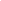 Performance exceeds most expectations                 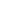 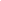 Performance in line with expectations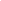 Performance below expectations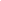 Not Applicable                                                                                  Appraiser’s summary / supporting comments:Appraisee’s Comments7. Pay progression recommendation - Teacher Staff only*Yes  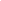 NoAny supporting comments on pay progression outcome:Teachers’ pay progression will continue to be based on existing school arrangements until a CAST Pay Policy is negotiated and adopted. *Support staff appraisal differs from the arrangements for teachers in that it does not link to pay.6.. Overall assessment of performance against standards and objectives: to be completed by appraiserPerformance exceeds all expectations                              Performance exceeds most expectations                 Performance in line with expectationsPerformance below expectationsNot Applicable                                                                                  Appraiser’s summary / supporting comments:Appraisee’s Comments7. Pay progression recommendation - Teacher Staff only*Yes  NoAny supporting comments on pay progression outcome:Teachers’ pay progression will continue to be based on existing school arrangements until a CAST Pay Policy is negotiated and adopted. *Support staff appraisal differs from the arrangements for teachers in that it does not link to pay.6.. Overall assessment of performance against standards and objectives: to be completed by appraiserPerformance exceeds all expectations                              Performance exceeds most expectations                 Performance in line with expectationsPerformance below expectationsNot Applicable                                                                                  Appraiser’s summary / supporting comments:Appraisee’s Comments7. Pay progression recommendation - Teacher Staff only*Yes  NoAny supporting comments on pay progression outcome:Teachers’ pay progression will continue to be based on existing school arrangements until a CAST Pay Policy is negotiated and adopted. *Support staff appraisal differs from the arrangements for teachers in that it does not link to pay.Appraisee:   …………………………  Signed ………………….        Date: …………………..	Appraiser:      ……………………….  Signed  …………………..        Date: ………………..Date set for next (interim) review:      ……………………..Appraisee:   …………………………  Signed ………………….        Date: …………………..	Appraiser:      ……………………….  Signed  …………………..        Date: ………………..Date set for next (interim) review:      ……………………..Appraisee:   …………………………  Signed ………………….        Date: …………………..	Appraiser:      ……………………….  Signed  …………………..        Date: ………………..Date set for next (interim) review:      ……………………..Teacher:Date:Evaluation carried out by:Evaluation ProcessEvaluation ProcessEvaluation ProcessEvaluation ProcessEvidence to be consideredThis is a formative assessment process.  Its aim is to improve the quality of teaching and learning.  Teachers are assessed against the Teachers’ Standards 2012.The evaluation should consider the impact of teaching over time and it is recognised that not all standards will be visible in the lesson.  This is a formative assessment process.  Its aim is to improve the quality of teaching and learning.  Teachers are assessed against the Teachers’ Standards 2012.The evaluation should consider the impact of teaching over time and it is recognised that not all standards will be visible in the lesson.  This is a formative assessment process.  Its aim is to improve the quality of teaching and learning.  Teachers are assessed against the Teachers’ Standards 2012.The evaluation should consider the impact of teaching over time and it is recognised that not all standards will be visible in the lesson.  This is a formative assessment process.  Its aim is to improve the quality of teaching and learning.  Teachers are assessed against the Teachers’ Standards 2012.The evaluation should consider the impact of teaching over time and it is recognised that not all standards will be visible in the lesson.  Observation of teachingEvidence in students’ books/portfolios Talking to studentsProgress according to dataStandardStandardStandardObservations / commentsObservations / comments1Set high expectations which inspire, motivate andchallenge pupilsSet high expectations which inspire, motivate andchallenge pupilsSet high expectations which inspire, motivate andchallenge pupilsSet high expectations which inspire, motivate andchallenge pupils1aestablish a safe and stimulating environment for pupils, rooted in mutual respect establish a safe and stimulating environment for pupils, rooted in mutual respect 1bset goals that stretch and challenge pupils of all backgrounds, abilities and dispositions set goals that stretch and challenge pupils of all backgrounds, abilities and dispositions 1cdemonstrate consistently the positive attitudes, values and behaviour which are expected of pupils. demonstrate consistently the positive attitudes, values and behaviour which are expected of pupils. 2Promote good progress and outcomes by pupilsPromote good progress and outcomes by pupils2abe accountable for pupils’ attainment, progress and outcomes be accountable for pupils’ attainment, progress and outcomes 2bbe aware of pupils’ capabilities and their prior knowledge, and plan teaching to build on these be aware of pupils’ capabilities and their prior knowledge, and plan teaching to build on these 2cguide pupils to reflect on the progress they have made and their emerging needs guide pupils to reflect on the progress they have made and their emerging needs 2ddemonstrate knowledge and understanding of how pupils learn and how this impacts on teaching demonstrate knowledge and understanding of how pupils learn and how this impacts on teaching 2eencourage pupils to take a responsible and conscientious attitude to their own work and study. encourage pupils to take a responsible and conscientious attitude to their own work and study. 3Demonstrate good subject and curriculum knowledgeDemonstrate good subject and curriculum knowledgeDemonstrate good subject and curriculum knowledgeDemonstrate good subject and curriculum knowledge3ahave a secure knowledge of the relevant subject(s) and curriculum areas, foster and maintain pupils’ interest in the subject, and address misunderstandingshave a secure knowledge of the relevant subject(s) and curriculum areas, foster and maintain pupils’ interest in the subject, and address misunderstandings3bdemonstrate a critical understanding of developments in the subject and curriculum areas, and promote the value of scholarshipdemonstrate a critical understanding of developments in the subject and curriculum areas, and promote the value of scholarship3cdemonstrate an understanding of and take responsibility for promoting high standards of literacy, articulacy and the correct use of standard English, whatever the teacher’s specialist subjectdemonstrate an understanding of and take responsibility for promoting high standards of literacy, articulacy and the correct use of standard English, whatever the teacher’s specialist subject3dif teaching early reading, demonstrate a clear understanding of systematic synthetic phonicsif teaching early reading, demonstrate a clear understanding of systematic synthetic phonics3eif teaching early mathematics, demonstrate a clear understanding of appropriate teaching strategiesif teaching early mathematics, demonstrate a clear understanding of appropriate teaching strategies4Plan and teach well-structured lessonsPlan and teach well-structured lessonsPlan and teach well-structured lessonsPlan and teach well-structured lessons4aimpart knowledge and develop understanding through effective use of lesson time.impart knowledge and develop understanding through effective use of lesson time.4bpromote a love of learning and children’s intellectual curiosity promote a love of learning and children’s intellectual curiosity 4cset homework and plan other out-of-class activities to consolidate and extend the knowledge and understanding pupils have acquired set homework and plan other out-of-class activities to consolidate and extend the knowledge and understanding pupils have acquired 4dreflect systematically on the effectiveness of lessons and approaches to teaching reflect systematically on the effectiveness of lessons and approaches to teaching 4econtribute to the design and provision of an engaging curriculum within the relevant subject area(s).contribute to the design and provision of an engaging curriculum within the relevant subject area(s).StandardStandard                Observations / comments                Observations / comments5.Adapt teaching to respond to the strengths and needs of all pupils                                                                          Adapt teaching to respond to the strengths and needs of all pupils                                                                          Adapt teaching to respond to the strengths and needs of all pupils                                                                          Adapt teaching to respond to the strengths and needs of all pupils                                                                          5aknow when and how to differentiate appropriately, using approaches which enable pupils to be taught effectively know when and how to differentiate appropriately, using approaches which enable pupils to be taught effectively 5bhave a secure understanding of how a range of factors can inhibit pupils’ ability to learn, and how best to overcome these have a secure understanding of how a range of factors can inhibit pupils’ ability to learn, and how best to overcome these 5cdemonstrate an awareness of the physical, social and intellectual development of children, and know how to adapt teaching to support pupils’ education at different stages of development demonstrate an awareness of the physical, social and intellectual development of children, and know how to adapt teaching to support pupils’ education at different stages of development 5dhave a clear understanding of the needs of all pupils, including those with special educational needs; those of high ability; those with English as an additional language; those with disabilities; and be able to use and evaluate distinctive teaching approaches to engage and support them.have a clear understanding of the needs of all pupils, including those with special educational needs; those of high ability; those with English as an additional language; those with disabilities; and be able to use and evaluate distinctive teaching approaches to engage and support them.6Make accurate and productive use of assessmentMake accurate and productive use of assessmentMake accurate and productive use of assessmentMake accurate and productive use of assessment6aknow and understand how to assess the relevant subject and curriculum areas, including statutory assessment requirements know and understand how to assess the relevant subject and curriculum areas, including statutory assessment requirements 6bmake use of formative and summative assessment to secure pupils’ progress.make use of formative and summative assessment to secure pupils’ progress.6cuse relevant data to monitor progress, set targets, and plan subsequent lessons.use relevant data to monitor progress, set targets, and plan subsequent lessons.6dgive pupils regular feedback, both orally and through accurate marking, and encourage pupils to respond to the feedback.give pupils regular feedback, both orally and through accurate marking, and encourage pupils to respond to the feedback.7Manage behaviour effectively to ensure a good andsafe learning environmentManage behaviour effectively to ensure a good andsafe learning environmentManage behaviour effectively to ensure a good andsafe learning environmentManage behaviour effectively to ensure a good andsafe learning environment7ahave clear rules and routines for behaviour in classrooms, and take responsibility for promoting good and courteous behaviour both in classrooms and around the school, in accordance with the school’s behaviour policyhave clear rules and routines for behaviour in classrooms, and take responsibility for promoting good and courteous behaviour both in classrooms and around the school, in accordance with the school’s behaviour policy7bhave high expectations of behaviour, and establish a framework for discipline with a range of strategies, using praise, sanctions and rewards consistently and fairly  have high expectations of behaviour, and establish a framework for discipline with a range of strategies, using praise, sanctions and rewards consistently and fairly  7cmanage classes effectively, using approaches which are appropriate to pupils’ needs in order to involve and motivate them manage classes effectively, using approaches which are appropriate to pupils’ needs in order to involve and motivate them 7dmaintain good relationships with pupils, exercise appropriate authority, and act decisively when necessary. maintain good relationships with pupils, exercise appropriate authority, and act decisively when necessary. 8Fulfil wider professional responsibilitiesFulfil wider professional responsibilitiesFulfil wider professional responsibilitiesFulfil wider professional responsibilities8amake a positive contribution to the wider life and ethos of the school make a positive contribution to the wider life and ethos of the school 8bdevelop effective professional relationships with colleagues, knowing how and when to draw on advice and specialist support develop effective professional relationships with colleagues, knowing how and when to draw on advice and specialist support 8cdeploy support staff effectivelydeploy support staff effectively8dtake responsibility for improving teaching through appropriate professional development, responding to advice and feedback from colleaguestake responsibility for improving teaching through appropriate professional development, responding to advice and feedback from colleagues8ecommunicate effectively with parents with regard to pupils’ achievements and well-being. communicate effectively with parents with regard to pupils’ achievements and well-being. Additional space for notes (e.g. something not relating directly to one of the Teachers’ Standards above)Additional space for notes (e.g. something not relating directly to one of the Teachers’ Standards above)Additional space for notes (e.g. something not relating directly to one of the Teachers’ Standards above)Additional space for notes (e.g. something not relating directly to one of the Teachers’ Standards above)Additional space for notes (e.g. something not relating directly to one of the Teachers’ Standards above)Strengths observed during evaluationStrengths observed during evaluationOpportunities for sharing good practiceOpportunities for sharing good practiceOpportunities for sharing good practice12Additional  employee Comments (if any)Additional  employee Comments (if any)Additional Comments by appraiser (if any)Additional Comments by appraiser (if any)Additional Comments by appraiser (if any)